به نام ایزد  دانا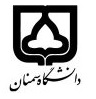 (کاربرگ طرح درس)                   تاریخ بهروز رسانی:          16/6/1400     دانشکده     علو م زیستی                                               نیمسال اول سال تحصیلی 1400-1401بودجهبندی درسمقطع: کارشناسیکارشناسی ارشد□  دکتری□مقطع: کارشناسیکارشناسی ارشد□  دکتری□مقطع: کارشناسیکارشناسی ارشد□  دکتری□تعداد واحد: نظری عملی1تعداد واحد: نظری عملی1فارسی: آزمایشگاه ژنتیک پایهفارسی: آزمایشگاه ژنتیک پایهنام درسپیشنیازها و همنیازها: همزمان با درس ژنتیک پایه 1پیشنیازها و همنیازها: همزمان با درس ژنتیک پایه 1پیشنیازها و همنیازها: همزمان با درس ژنتیک پایه 1پیشنیازها و همنیازها: همزمان با درس ژنتیک پایه 1پیشنیازها و همنیازها: همزمان با درس ژنتیک پایه 1لاتین: Basic genetics lab Iلاتین: Basic genetics lab Iنام درسشماره تلفن اتاق:    33464884 داخلی 26شماره تلفن اتاق:    33464884 داخلی 26شماره تلفن اتاق:    33464884 داخلی 26شماره تلفن اتاق:    33464884 داخلی 26مدرس: دکتر مریم حسنلومدرس: دکتر مریم حسنلومدرس: دکتر مریم حسنلومدرس: دکتر مریم حسنلومنزلگاه اینترنتی:منزلگاه اینترنتی:منزلگاه اینترنتی:منزلگاه اینترنتی:پست الکترونیکی: m.hassanlou@semnan.ac.irپست الکترونیکی: m.hassanlou@semnan.ac.irپست الکترونیکی: m.hassanlou@semnan.ac.irپست الکترونیکی: m.hassanlou@semnan.ac.irبرنامه تدریس در هفته و شماره کلاس: یک جلسه در هفتهبرنامه تدریس در هفته و شماره کلاس: یک جلسه در هفتهبرنامه تدریس در هفته و شماره کلاس: یک جلسه در هفتهبرنامه تدریس در هفته و شماره کلاس: یک جلسه در هفتهبرنامه تدریس در هفته و شماره کلاس: یک جلسه در هفتهبرنامه تدریس در هفته و شماره کلاس: یک جلسه در هفتهبرنامه تدریس در هفته و شماره کلاس: یک جلسه در هفتهبرنامه تدریس در هفته و شماره کلاس: یک جلسه در هفتهاهداف درس: آشنایی با آزمایشهای مرتبط با ژنتیک پایهاهداف درس: آشنایی با آزمایشهای مرتبط با ژنتیک پایهاهداف درس: آشنایی با آزمایشهای مرتبط با ژنتیک پایهاهداف درس: آشنایی با آزمایشهای مرتبط با ژنتیک پایهاهداف درس: آشنایی با آزمایشهای مرتبط با ژنتیک پایهاهداف درس: آشنایی با آزمایشهای مرتبط با ژنتیک پایهاهداف درس: آشنایی با آزمایشهای مرتبط با ژنتیک پایهاهداف درس: آشنایی با آزمایشهای مرتبط با ژنتیک پایهامکانات آموزشی مورد نیاز: پروژکتور، تخته وایت برد امکانات آموزشی مورد نیاز: پروژکتور، تخته وایت برد امکانات آموزشی مورد نیاز: پروژکتور، تخته وایت برد امکانات آموزشی مورد نیاز: پروژکتور، تخته وایت برد امکانات آموزشی مورد نیاز: پروژکتور، تخته وایت برد امکانات آموزشی مورد نیاز: پروژکتور، تخته وایت برد امکانات آموزشی مورد نیاز: پروژکتور، تخته وایت برد امکانات آموزشی مورد نیاز: پروژکتور، تخته وایت برد امتحان پایانترمامتحان میانترمارزشیابی مستمر(کوئیز)ارزشیابی مستمر(کوئیز)فعالیتهای کلاسی و آموزشیفعالیتهای کلاسی و آموزشینحوه ارزشیابینحوه ارزشیابی582255درصد نمرهدرصد نمرهکتاب آزمایشگاه ژنتیک کلاسیک و مولکولی دکتر محمد خلج کندریکتاب راهنما و کتاب کار آزمایشگاه ژنتیک پایه زهرا لندرانیکتاب آزمایشگاه ژنتیک کلاسیک و مولکولی دکتر محمد خلج کندریکتاب راهنما و کتاب کار آزمایشگاه ژنتیک پایه زهرا لندرانیکتاب آزمایشگاه ژنتیک کلاسیک و مولکولی دکتر محمد خلج کندریکتاب راهنما و کتاب کار آزمایشگاه ژنتیک پایه زهرا لندرانیکتاب آزمایشگاه ژنتیک کلاسیک و مولکولی دکتر محمد خلج کندریکتاب راهنما و کتاب کار آزمایشگاه ژنتیک پایه زهرا لندرانیکتاب آزمایشگاه ژنتیک کلاسیک و مولکولی دکتر محمد خلج کندریکتاب راهنما و کتاب کار آزمایشگاه ژنتیک پایه زهرا لندرانیکتاب آزمایشگاه ژنتیک کلاسیک و مولکولی دکتر محمد خلج کندریکتاب راهنما و کتاب کار آزمایشگاه ژنتیک پایه زهرا لندرانیمنابع و مآخذ درسمنابع و مآخذ درستوضیحاتمبحثشماره هفته آموزشیایمنی در آزمایشگاه و گروه بندی دانشجویان1آشنایی با مگس سرکه دروزوفیلا ملانوگاستر2جهش یافته های مگس سرکه دروزوفیلا ملانوگاستر3کروموزومهای پلی تن4آمیزش مونو هیبرید5آمیزش دی هیبرید6گروه های خونی7وراثت وابسته به X8کاریوتایپ9جسم بار10صفات پیچیده و چند ژنی11بیماریهای چند ژنی12ارائه دانشجویان13امتحان عملی و تئوری14